  Кондратьева Светлана   Павловна, учитель русского языка и литературы,         муниципальное бюджетное общеобразовательное учреждение           «Гимназия №3».Телефон: 8-923-791-01-66e-mail: svetlana_kondrateva_1969@mail.ru  Город Рубцовск, Алтайский край.Название работы: Урок внеклассного чтения по сказкам Г.Х. Андерсена «Снежная королева», «Девочка, наступившая на хлеб»Номинация: Лучшая методическая разработка урока по предмету литература	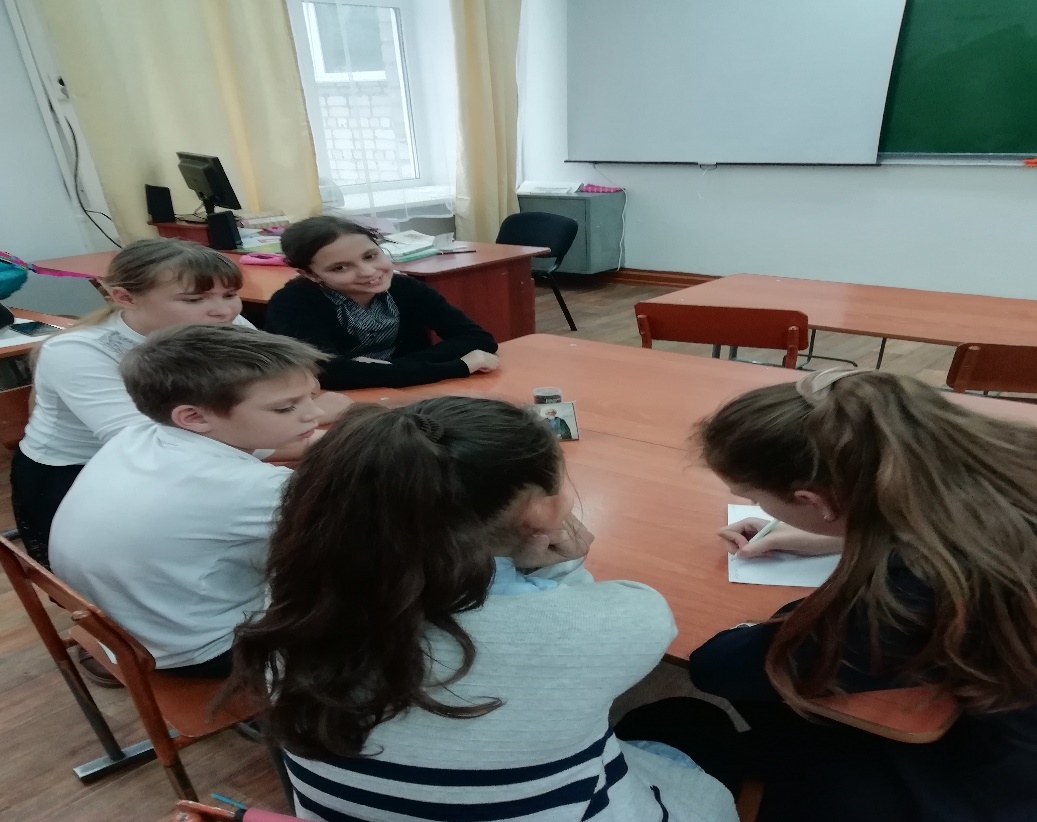 Урок внеклассного чтения по сказкам Г.Х. Андерсена «Снежная королева», «Девочка, наступившая на хлеб»    Урок разработала: Кондратьева Светлана Павловна, учитель русского языка и литературы муниципального бюджетного общеобразовательного учреждения «Гимназия №3» города Рубцовска.                                                  Пояснительная записка     Урок посвящён духовно-нравственному воспитанию детей на примере сказок Г. Х. Андерсена «Снежная королева», «Девочка, наступившая на хлеб».    Цель урока: приобщать детей к миру духовно-нравственных качеств человека: любви и доброты, сопереживания, заботливого отношения к людям, ответственности за свои слова и поступки. Задача урока – развивать в детях лучшие качества, свойственные людям. В ходе урока дети учатся сопереживанию, учатся размышлять над своими поступками, самостоятельно делают вывод, что любовь, доброта и сострадание не только делают нас счастливыми, но и способны изменить мир.  Урок построен в соответствии с возрастными особенностями пятиклассников.    Для вовлечения учащихся в активную работу привлекаются наглядные пособия: выставка книг писателя, тексты сказок, нарезка мультфильмов по сказкам, зеркало, составленное из осколков, «разбитое» сердце, «вредный башмак», картонная птица, бусинки для ожерелья Добра. Данный материал может быть полезен учителям и обучающимся 5-ых классов, воспитанникам воскресных школ.                                                                                                                                      1Урок внеклассного чтения по сказкам Г.Х. Андерсена «Снежная королева», «Девочка, наступившая на хлеб»Цель:- формирование на основе текстов сказок Г. Х. Андерсена нравственных качеств человека: любви и доброты, сопереживания, заботливого отношения к людям, ответственности за свои слова и поступки;- формирование ценностного отношения к жизни.Задачи урока:а) образовательные:- познакомить обучающихся с особенностями рождественского рассказа;-учить видеть особенности рождественского рассказа с помощью текстов сказок Г.Х. Андерсена, различных заданий, наглядного материала.б) развивающие: - развивать эмоциональную отзывчивость обучающихся, умение сострадать героям сказок;- продолжить развивать представления детей о духовно-нравственных ценностях;- развивать устную речь и находить ответы на вопросы, используя тексты сказок, информацию урока.в) воспитательные:- на примере сказок показать, что послушание, любовь, доброта – это важнейшие ценности каждого человека;- воспитывать в детях любовь к размышлению над своими поступками, к их правильной оценке.                                                                                                                              2                                                    Ход урокаЧтение учителем отрывка из сказки «Снежная королева».     «Ну, начнём! Дойдя до конца нашей истории, мы будем знать больше, чем теперь. Так вот, жил-был тролль, злющий-презлющий; то был сам дьявол. Раз он был в особенно хорошем расположении духа: он смастерил такое зеркало, в котором всё доброе и прекрасное уменьшалось донельзя, всё же негодное и безобразное, напротив, выступало ещё ярче, казалось ещё хуже. Прелестнейшие ландшафты выглядели в нём варёным шпинатом, а лучшие из людей-уродами, или казалось, что они стоят кверху ногами, а животов у них вовсе нет! Лица искажались до того, что нельзя было и узнать их; случись же у кого на лице веснушка или родинка, она расплывалась во всё лицо. Дьявола всё это ужасно потешало. Добрая, благочестивая человеческая мысль отражалась в зеркале невообразимой гримасой, так что тролль не мог не хохотать, радуясь своей выдумке. Все ученики тролля- у него была своя школа-рассказывали о зеркале, как о каком-то чуде.-Теперь только, -говорили они, -можно увидеть весь мири людей в их настоящем свете.И вот они бегали с зеркалом повсюду; скоро не осталось ни одной страны, ни одного человека, которые бы не отразились в нём в искажённом виде. Напоследок им захотелось добраться и до неба, чтобы посмеяться над ангелами и самим Творцом. Чем выше поднимались они, тем сильнее кривлялось и корчилось зеркало от гримас; они еле-еле удерживали его в руках. Но вот они поднялись ещё, и вдруг зеркало так перекосило, что оно вырвалось у них из рук, полетело на землю и разбилось вдребезги. Миллионы, биллионы его осколков наделали, однако, ещё больше бед, чем само зеркало. Некоторые из них были не больше песчинки, разлетелись по белу свету, попадали, случалось, людям в глаза и так там и оставались. Человек же с таким осколком в глазу начинал видеть всё навыворот или замечать в каждой вещи только дурные стороны, - ведь каждый осколок сохранял свойство, которым отличалось самое зеркало. Некоторым людям осколки попадали прямо в сердце, и это было хуже всего: сердце превращалось в кусок льда…А злой тролль хохотал до колик, так приятно щекотал его успех этой выдумки. Но по свету летало ещё много осколков стекла.»     - Смотрите, ребята, вот они, эти осколки! (показ «кривого зеркала»)               3  -Хотели бы вы посмотреть на себя с помощью этого зеркала? -Почему не хотите? - Что искажает оно?- Назовите  автора и сказку, в которой осколок стекла попал прямо в глаз и сердце герою?- Как звали его?(Просмотр эпизода мультфильма «Снежная королева» со слов «И тот, кому осколок в глаз вонзится…» до слов «Летите!»-Действительно, это Кай. – Давайте вспомним, что он сказал Герде, когда такой осколок попал ему в глаз и сердце?«Что ты хнычешь! У! Какая ты сейчас некрасивая! Мне ничуть не больно!.. Фу! -закричал он вдруг. Эту розу точит червь. Какие гадкие розы!»Вывод учителя: вот какие страшные искажения происходили в голове Кая от небольшого осколка зеркала тролля. Вы, конечно, хорошо знакомы со сказкой «Снежная королева», но, наверное, не представляете, что осколки «кривого» зеркала разлетелись по всему миру и попали в глаза многих людей. По крайней мере, мне так показалось, когда я прочитала другую историю Г.Х. Андерсена «Девочка, наступившая на хлеб». Давайте же вместе поговорим об этом удивительном повествовании.(Включаю отрывок из мультфильма «Девочка, наступившая на хлеб». В течение минуты наблюдаем за поведением главной героини).- Кто эта девочка? (главная героиня сказки - Инге)-Она понравилась вам? Что оттолкнуло?  (Её поведение)-Давайте прочтем 2-ой абзац сказки. Это будет ответом на вопрос, почему отталкивает поведение девочки.«Она была бедная, но гордая и спесивая девочка. В ней, как говорится, были дурные задатки. Крошкой она любила ловить мух и обрывать у них крылышки; ей нравилось, что мухи из летающих насекомых превращались в ползающих». Вот в этот момент и показалось мне на миг, что и Инге попало в глаз стекло и осталось там.- Поработаем со словосочетаниями «спесивая девочка», «дурные задатки».Задатки –врождённые особенности человека, на основе которых развиваются способности.                                                                                            4- Действительно ли Инге родилась с дурными задатками? ( Дурные задатки она приобрела самостоятельно. И её всё устраивало)- Что же такое спесь? Почему автор называет Инге спесивой девочкой? Спесь-чрезмерное самомнение, стремление подчеркнуть свою важность и превосходство перед другими, высокомерие, надменность.-Вы теперь понимаете, почему с первых строк нам не понравилась Инге?-Прочтите, какой с годами становилась Инге? «С летами она становилась скорее хуже, чем лучше; к несчастью своему она была прехорошенькая, и ей хоть и доставались щелчки, да всё не такие, какие следовало».- Видела ли мама, какой растет её дочка? Прочтите, что говорила она Инге на её поведение? «Боюсь, что, выросши, ты растопчешь мне сердце» -Что означает выражение «растоптать сердце»? (Принести разочарование, горе)- В руках у меня сердце, но что вы можете сказать, глядя него. (Оно распадается на кусочки. Оно разбитое!)- Можно ли реанимировать сердце? Что для этого необходимо? (Нужно совершить конкретные поступки: попросить прощение, постараться исправиться)-А Инге хотела исправиться? (Нет.  Она служила у знатных господ, которые к ней хорошо относились, но спесь её росла и росла.)- Вспомните синонимы к слову «спесь». (Высокомерие, заносчивость, надменность).- Но вы забыли ещё одно слово! (Гордыня. Именно гордыня погубила Инге). – Перескажите кратко, что же случилось с Инге дальше. ( Дети рассказывают, как девочка наступила на хлеб и попала к болотнице, о том, что были у болотницы её близкие родственники).- Я сейчас покажу вам башмак? Как он соотносится с нашей сказкой? ( Человек одевал такие башмаки - терял покой)-Что  может находиться внутри башмака? (Сплетни, необдуманные слова, срывающиеся у людей с языка) Родственница болотницы всё делала «во вред и на пагубу людям») Ребята делают предположения, а потом берут листочек из башмака.  Предположения подтверждаются.                                                                                                                   -Как вы понимаете слово пагуба? (В словаре Владимира Ивановича Даля написано, что это гибель, утрата).                                                                           5Инге становится истуканом и попадает в ад. Казалось бы, теперь надо посмотреть на свои поступки…Но что делает  Инге? (Рассуждает: «Я и сама хорошенькая и одета нарядно», «Воспитывали бы меня получше, построже. Выгоняли бы из меня пороки»).- Что для Инге было самым страшным в аду? (Чувство голода)- Давайте прочтём:«Но хуже всего было чувство страшного голода. Неужели ей нельзя нагнуться и отломить кусочек хлеба, на котором она стоит? Нет, спина не сгибалась, руки и ноги не двигались, она вся будто окаменела и могла только поводить глазами во все стороны»-На небольшой абзац автор два раза упоминает слово «голод». Как вы считаете, почему?  Инге голодала, конечно, но и иной голод примешивался. - Какой? (Девочке не хватало любви. Там, на земле, её поступки только осуждали). Даже мама её часто повторяла: «Спесь до добра не доводит! Спесь и сгубила тебя, Инге!»- Что помогло Инге однажды всё-таки преодолеть этот страшный голод? (Маленькая девочка, услышав историю Инге, от всего сердца пожалела её)«Ах, как бы мне хотелось, чтобы она попросила прощения!- сказала девочка и долго не могла утешиться!»Впервые никто ничего не прибавил о грехах Инге!Из повествования мы знаем, что через много лет девочка состарилась, и в свой последний час она вспомнила Инге, заплакала о душе её, о своей душе заплакала… И произошло чудо.-Какое? (Измученная душа Инге «оглянулась на  всю свою жизнь, на всё содеянное ею и залилась слезами…»)- Что произошло с Инге, ребята? (Она раскаялась)«Маленькая птичка молнией взвилась из глубины на волю. Немая хвала птички росла день ото дня и только ждала случая вылиться в добром деле»                                                                                                                                             6Душа была в темнице, но вылетела на волю , к солнцу! (учитель показывает детям птичку)-Ребята, какое доброе дело совершила птичка? Когда это случилось? (На Рождество Христово. Она собрала и раздала птичкам за зиму много хлебных крошек. Будто душа Инге переродилась, освободившись от греха)- Посмотрите, сколько добродетелей приобрела Инге. (Можно эти понятия с обратной стороны птицы разместить) Дети могут отклеивать их и читать)Была гордая, а стала…. (ответы) смиреннная.Была злая, а стала…добросердечная.Была жестокая…а стала…милосердная.Была нетерпеливая, а стала…кроткая.Никого не любила- полюбила… весь мир.               Заключительное слово учителя- Что нового узнали на уроке? - Поделитесь впечатлениями. Вы так хорошо говорили о нашей главной героине, о качествах, которые она приобрела. У меня в шкатулке бусинки и леска. Давайте вместе соберём для Инге ожерелье Добра. Каждый из вас нанижет бусинку и назовёт доброе качество   нашей героини.Сегодня мы познакомились с рождественской историей, которую написал великий сказочник Андерсен. Невозможно назвать эту историю сказкой. Слишком много в ней правды, а вымысла почти нет. Такие истории многие писатели хотели бы создать к Рождеству Христову, но не у всех получалось. И ещё… Начали мы урок со сказки «Снежная королева» и с «кривого» зеркала. За время урока свершилось чудо. На смену безобразному зеркалу, которое коверкало ваши лица, пришло зеркало, в котором отображаются добрые лица. А еще мне бы хотелось, чтобы мы совершили доброе дело для ребёнка, который тяжело болен. Мы возьмём томик Андерсена, и каждый по желанию прочитает ему любимую сказку писателя.В качестве домашнего задания предлагаю раскраску с птицей на выбор.Приложение №1 Отрывок для чтения из сказки Г.Х. Андерсена «Снежная королева»  «Ну, начнём! Дойдя до конца нашей истории, мы будем знать больше, чем теперь. Так вот, жил-был тролль, злющий-презлющий; то был сам дьявол. Раз он был в особенно хорошем расположении духа: он смастерил такое зеркало, в котором всё доброе и прекрасное уменьшалось донельзя, всё же негодное и безобразное, напротив, выступало ещё ярче, казалось ещё хуже. Прелестнейшие ландшафты выглядели в нём варёным шпинатом, а лучшие из людей-уродами, или казалось, что они стоят кверху ногами, а животов у них вовсе нет! Лица искажались до того, что нельзя было и узнать их; случись же у кого на лице веснушка или родинка, она расплывалась во всё лицо. Дьявола всё это ужасно потешало. Добрая, благочестивая человеческая мысль отражалась в зеркале невообразимой гримасой, так что тролль не мог не хохотать, радуясь своей выдумке. Все ученики тролля- у него была своя школа-рассказывали о зеркале, как о каком-то чуде.-Теперь только, -говорили они, -можно увидеть весь мири людей в их настоящем свете.И вот они бегали с зеркалом повсюду; скоро не осталось ни одной страны, ни одного человека, которые бы не отразились в нём в искажённом виде. Напоследок им захотелось добраться и до неба, чтобы посмеяться над ангелами и самим Творцом. Чем выше поднимались они, тем сильнее кривлялось и корчилось зеркало от гримас; они еле-еле удерживали его в руках. Но вот они поднялись ещё, и вдруг зеркало так перекосило, что оно вырвалось у них из рук, полетело на землю и разбилось вдребезги. Миллионы, биллионы его осколков наделали, однако, ещё больше бед, чем само зеркало. Некоторые из них были не больше песчинки, разлетелись по белу свету, попадали, случалось, людям в глаза и так там и оставались. Человек же с таким осколком в глазу начинал видеть всё навыворот или замечать в каждой вещи только дурные стороны, - ведь каждый осколок сохранял свойство, которым отличалось самое зеркало. Некоторым людям осколки попадали прямо в сердце, и это было хуже всего: сердце превращалось в кусок льда…А злой тролль хохотал до колик, так приятно щекотал его успех этой выдумки. Но по свету летало ещё много осколков стекла.»     Приложение №2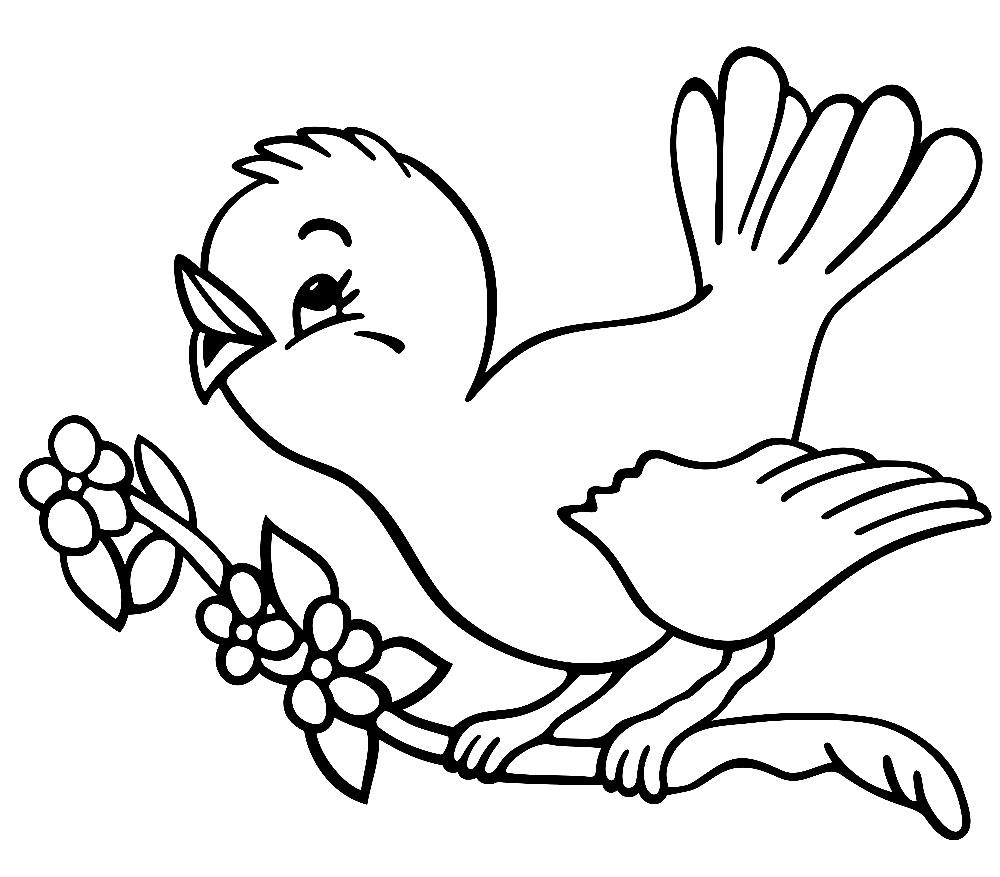 Приложение №2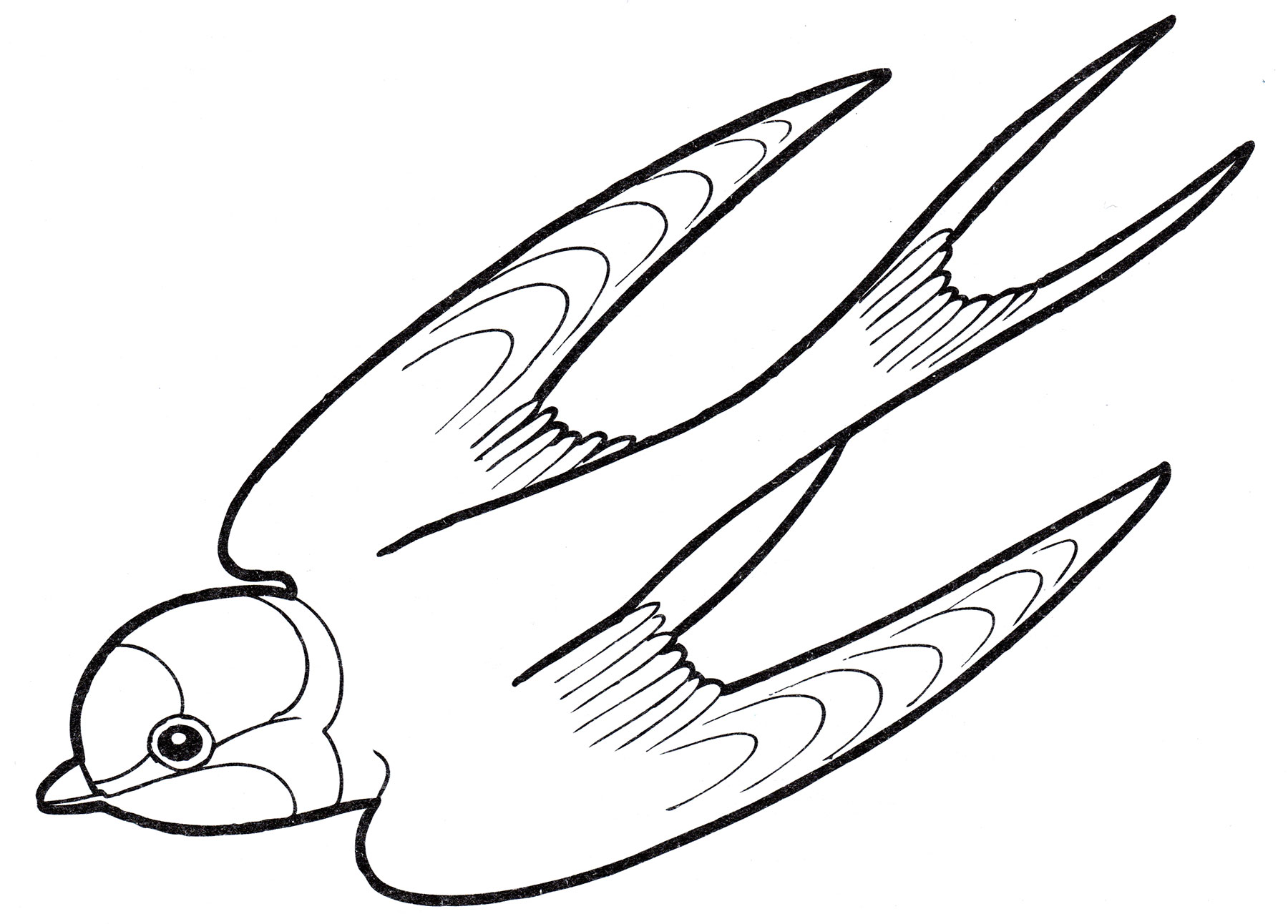 Приложение №2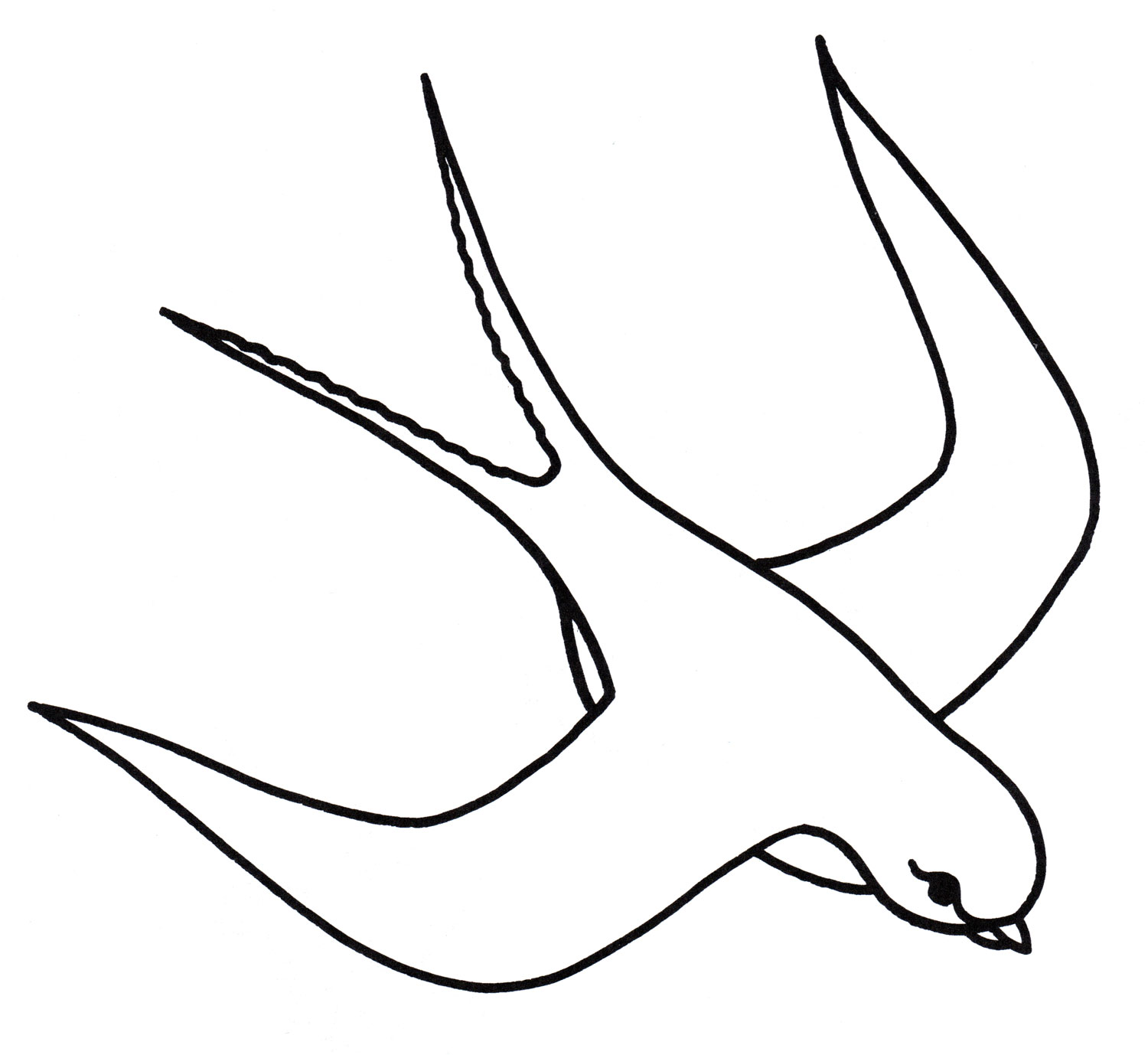 Приложение №4Старый башмак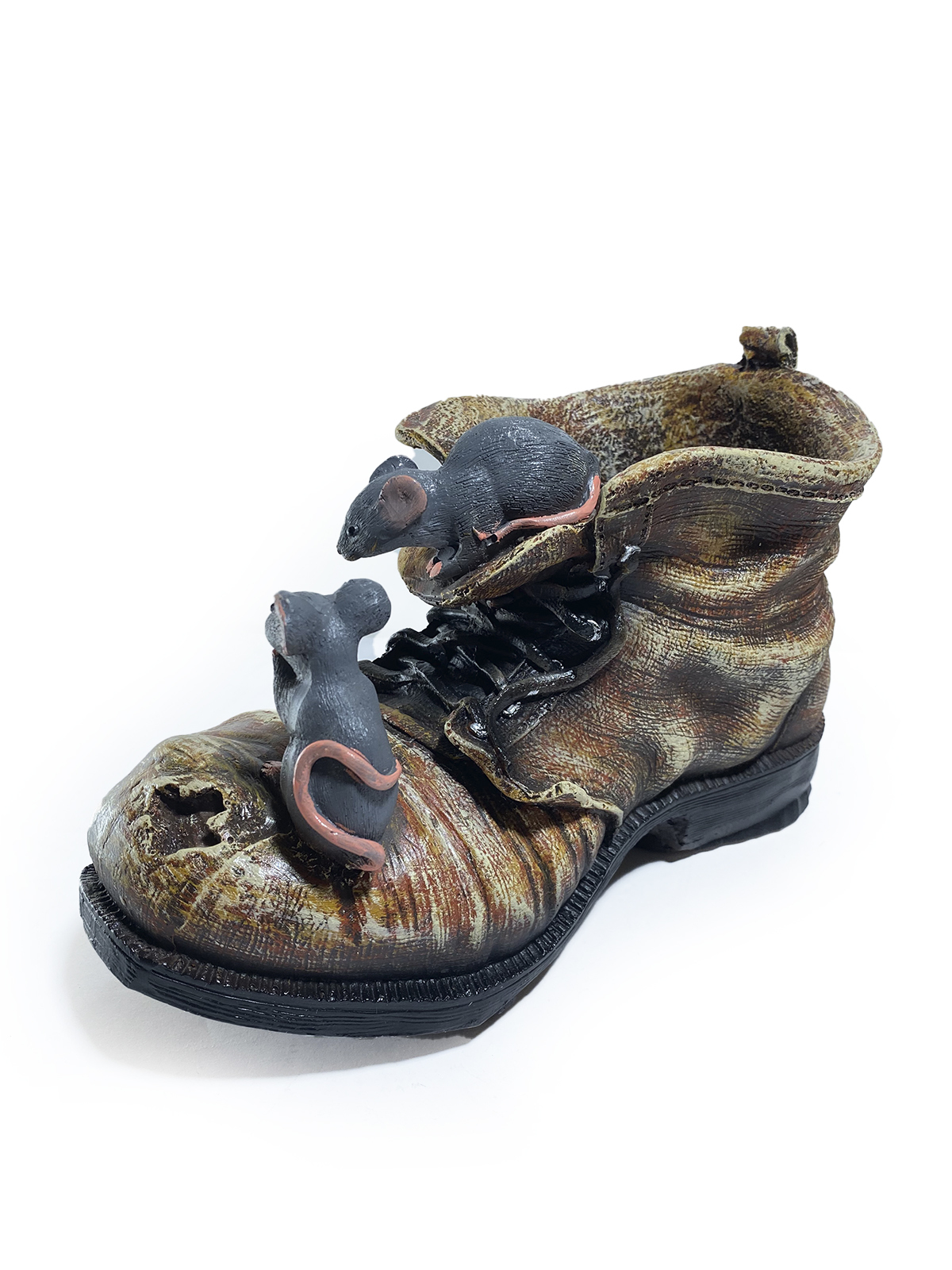 Приложение №4 Выставка книг Г.Х. Андерсена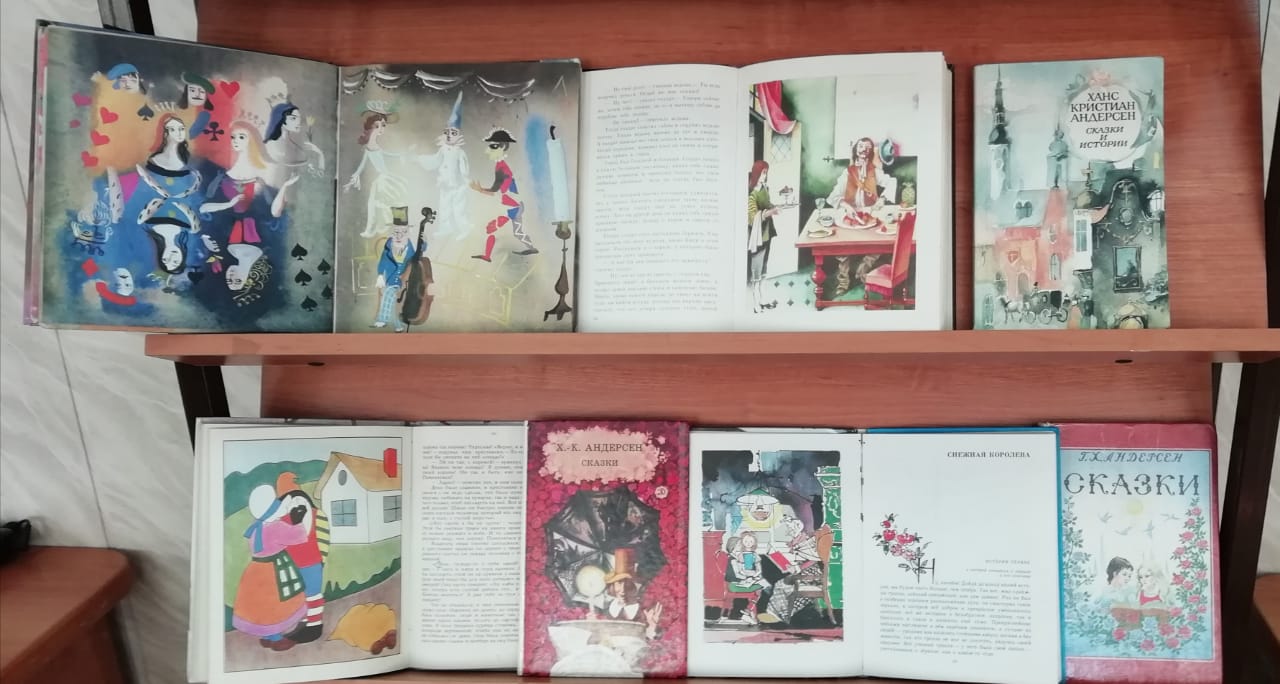 Приложение №5 «Разбитое сердце»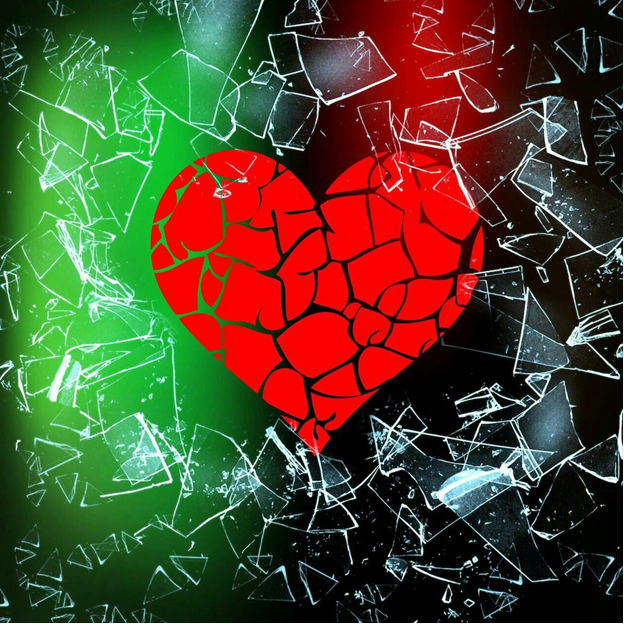 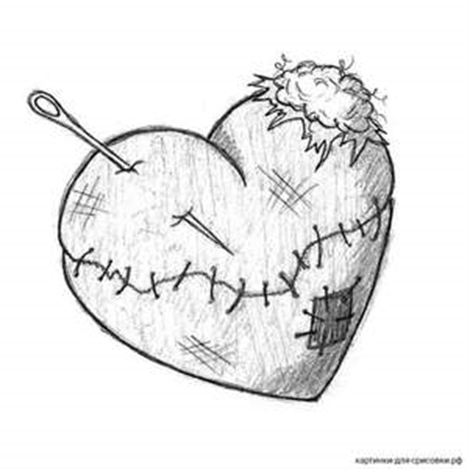 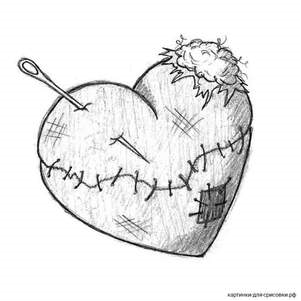 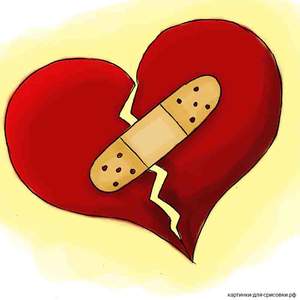 Приложение №6«Кривое зеркало» 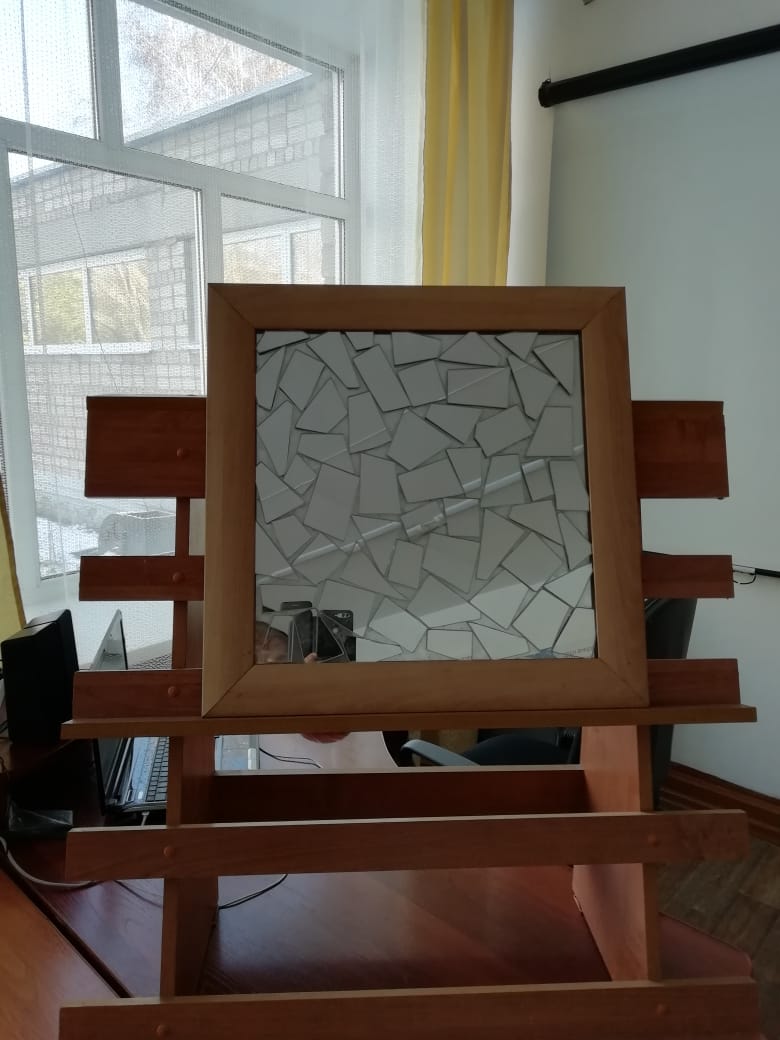 